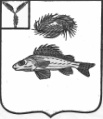 АДМИНИСТРАЦИЯДЕКАБРИСТСКОГО МУНИЦИПАЛЬНОГО ОБРАЗОВАНИЯЕРШОВСКОГО МУНИЦИПАЛЬНОГО РАЙОНАСАРАТОВСКОЙ ОБЛАСТИПОСТАНОВЛЕНИЕот 21.12.2021  года									№  62	В соответствии с Федеральным законом Российской Федерации от 06.10.2003 № 131-ФЗ «Об общих принципах организации местного самоуправления в Российской Федерации», руководясь Уставом Декабристского муниципального образования, в целях организации нормотворческой деятельности, администрации Декабристского муниципального образования ПОСТАНОВЛЯЕТ:	1. Утвердить План нормотворческой деятельности администрации Декабристского МО на первое полугодие 2022 года, согласно приложению.	2. Настоящее постановление подлежит размещению на официальном сайте администрации Ершовского муниципального района в сети Интернет.	3. Настоящее постановление вступает в силу со дня его принятия.Глава Декабристского МО						М.А. Полещук							Приложение к постановлению							Администрации Декабристского МО							Ершовского муниципального района							от 21.12.2021 года № 62							СОГЛАСОВАНО							Глава Декабристского МО							________________ М.А. ПолещукПЛАНнормотворческой деятельности администрации Декабристского муниципального образования на 1 полугодие 2022 годаГлава Декабристского МО						М.А. Полещук«Об утверждении плана нормотворческой деятельности администрации Декабристского муниципального образования Ершовского муниципального района Саратовской области на 1 полугодие 2022 года»№п/пНаименование проектов нормативно-правовых актов, планируемых к принятиюСрок исполненияОтветственные за подготовку проектов нормативно-правовых актов12341.Разработка и принятие муниципальных правовых актов во исполнение Постановления Правительства Российской Федерации от 27.10.2021 года  № 1844.Январь 2022Специалисты администрации2.Внесение изменений и дополнений в нормативно-правовые акты администрации Декабристского МОВ течение первого полугодияСпециалисты администрации3.Работа по протестам прокуратуры Ершовского района Саратовской областиВ течение первого полугодияСпециалисты администрации4.Приведение муниципальных правовых актов в соответствии с изменениями действующего законодательстваВ течение первого полугодияСпециалисты администрации5Утверждение отчета об исполнении бюджета Декабристского МО за I квартал  2022Апрель 2022Специалисты администрации6Внесение изменений и дополнений в программыВ течение первого полугодияСпециалисты администрации7Разработка административных регламентов и внесение изменений в административные регламентыВ течение первого полугодияСпециалисты администрации